В соответствии с Федеральным законом от 06 октября 2003 года № 131-ФЗ «Об общих принципах организации местного самоуправления в Российской Федерации», Уставом муниципального образования Новокривошеинское сельское поселение, для обеспечения благоприятного пребывания детей в образовательных и социальных учреждениях ПОСТАНОВЛЯЮ:1.Руководству Общества с ограниченной ответственностью «Водовод-М», руководителям предприятий и учреждений, расположенных на территории Новокривошеинского сельского поселения, приступить к отопительному сезону:1) с 00.00 часов 12.09.2021 года для ОГКУ ЦСПСиД Молчановского района2) с 00.00 часов 12.09.2021 года для МБОУ «Новокривошеинская ООШ»3) с 22.00 часов 09.09.2021 года для МБОУ «Малиновская ООШ», многоквартирных домов  с.Малиновка ул. Рабочая, 25 и ул. Рабочая 274) с 00.00 часов 12.09.2021 года СДК с.Новокривошеино, 2.Обеспечить в течение отопительного сезона бесперебойную работу объектов теплоснабжения и поддержание температурного режима в соответствии с существующими нормами.3.Настоящее постановление вступает в силу с момента подписания.4.Настоящее постановление опубликовать в информационном бюллетене муниципального образования Новокривошеинское сельское поселение и разместить на официальном сайте муниципального образования Новокривошеинское сельское поселение в информационно-телекоммуникационной сети «Интернет».5. Контроль за исполнением оставляю за собой.Глава Новокривошеинского сельского поселения                                                      А.О. Саяпин(Глава Администрации)							ООО «Водовод-М», МБОУ «Новокривошеинская ООШ», МБОУ «Малиновская ООШ», ОГКУ СРЦН Кривошеинского района, МБУК Кривошеинская МЦКС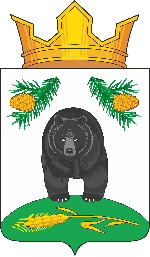 АДМИНИСТРАЦИЯ НОВОКРИВОШЕИНСКОГО СЕЛЬСКОГО ПОСЕЛЕНИЯПОСТАНОВЛЕНИЕ01.09.2021                                                                                                               № 61с. НовокривошеиноКривошеинского районаТомской областиО начале отопительного сезона 2021-2022 г.г.в Новокривошеинском сельском поселении